УКРАЇНАПАВЛОГРАДСЬКА  МІСЬКА  РАДАДНІПРОПЕТРОВСЬКОЇ  ОБЛАСТІ(23 сесія VІІІ скликання)РІШЕННЯ24.05.2022р.				                                 № 675-23/VIIIПро поновлення строку дії договорів оренди земельних ділянокКеруючись  п.34 ч.1  ст.26  Закону України "Про місцеве самоврядування в Україні", ст.ст. 12, 93, 116, 124 Земельного кодексу України, ст.288 Податкового кодексу України, Законом України "Про оренду землі", Законом України "Про державну реєстрацію речових прав на нерухоме майно та їх обтяжень", Наказом Держкомзему від 23.07.10р. №548                    "Про затвердження Класифікації видів цільового призначення земель", рішенням 34 сесії             VII скликання від 13.02.2018р. №1062-34/VII "Про затвердження переліку назв вулиць, провулків, проїздів, проспектів, бульварів, площ у місті Павлоград", розглянувши заяви                юридичних та фізичних осіб про поновлення строку дії договорів оренди земельних ділянок, міська радаВ И Р І Ш И Л А:1. Поновити строк  дії  договору оренди земельної ділянки:1.1 Фізичній особі-підприємцю Данилюк Олені Миколаївні (ідентифікаційний номер xxxxxxxxxx), зареєстрований за №040911300120 від 10.06.2009р. на земельну ділянку площею 0,0052 га, на вул. Дніпровська (р-н ресторану "Шахтар"), кадастровий номер 1212400000:03:012:0085, для обслуговування магазину непродовольчих товарів, вид цільового призначення земель (КВЦПЗ) - 03.07 - (для будівництва та обслуговування будівель торгівлі), строком на 5 (п'ять) років.Строк оренди на даний термін встановлений на підставі голосування депутатів на сесії Павлоградської міської ради.Визначити річну орендну плату за користування цією земельною ділянкою в розмірі 4% від грошової оцінки земельної ділянки згідно порядку встановлення розмірів орендної плати за земельні ділянки, які розташовані на території міста Павлоград, затвердженого рішенням сесії Павлоградської міської ради від 30.06.2021р. №292-10/VIII.1.2. Фізичній особі-підприємцю Курченко Сергію Петровичу (ідентифікаційний номер xxxxxxxxxx), зареєстрований за № 040711300106 від 25.06.2007 р. на земельну ділянку площею 0,0100 га на вул. Котовського, 128а, для обслуговування будівлі магазину по фактичному розміщенню об’єкта, вид цільового призначення земель (КВЦПЗ) - 03.07- (для будівництва та обслуговування будівель торгівлі), строком на 10 (десять) років.Строк оренди на даний термін встановлений на підставі голосування депутатів на сесії Павлоградської міської ради.Визначити річну орендну плату за користування цією земельною ділянкою в розмірі 4% від грошової оцінки земельної ділянки згідно порядку встановлення розмірів орендної плати за земельні ділянки, які розташовані на території міста Павлоград, затвердженого рішенням сесії Павлоградської міської ради від 30.06.2021р. №292-10/VIII.1.3. Громадянину Мірзоєву Джумшуд Рашид огли (ідентифікаційний номер xxxxxxxxxx), зареєстрований за № 121240004000153 від 24.05.2012 р. на земельну ділянку площею 0,0303 га на вул. Харківська, 12д, кадастровий номер 1212400000:01:014:0073, для обслуговування закладу харчування по фактичному розміщенню об'єкта, вид цільового призначення земель (КВЦПЗ) - 03.08 - (для будівництва та обслуговування об'єктів туристичної інфраструктури та закладів громадського харчування), строком на 10 (десять) років.Строк оренди на даний термін встановлений на підставі голосування депутатів на сесії Павлоградської міської ради.Визначити річну орендну плату за користування цією земельною ділянкою в розмірі 4% від грошової оцінки земельної ділянки згідно порядку встановлення розмірів орендної плати за земельні ділянки, які розташовані на території міста Павлоград, затвердженого рішенням сесії Павлоградської міської ради  від 30.06.2021р. №292-10/VIII.1.4. Фізичній особі-підприємцю Петренко Сергію Івановичу (ідентифікаційний номер xxxxxxxxxx), зареєстрований за № 21008262 від 14.06.2017 р. на земельну ділянку площею 0,0800 га на вул. Дніпровська, 460, кадастровий номер 1212400000:03:016:0064, для обслуговування будівлі по фактичному розміщенню об’єкта, вид цільового призначення земель (КВЦПЗ) - 03.07 - (для будівництва та обслуговування будівель торгівлі), строком       на 5 (п'ять) років. Строк оренди на даний термін встановлений на підставі голосування депутатів на сесії Павлоградської міської ради.Визначити річну орендну плату за користування цією земельною ділянкою в розмірі 4% від грошової оцінки земельної ділянки згідно порядку встановлення розмірів орендної плати за земельні ділянки, які розташовані на території міста Павлоград, затвердженого рішенням сесії Павлоградської міської ради від 30.06.2021р. №292-10/VIII.1.5. Громадянину Симоненко Віктору Юрійовичу (ідентифікаційний номер xxxxxxxxxx), зареєстрований за № 20773009 від 01.06.2017 р. на земельну ділянку площею 1,1950 га на вул. Дніпровська, 334а/3, кадастровий номер 1212400000:03:001:0138, для виробництва залізобетонних виробів, вид цільового призначення земель (КВЦПЗ) - 11.02 - (для розміщення та експлуатації основних, підсобних і допоміжних будівель та споруд підприємств переробної, машинобудівної та іншої промисловості), строком на 20 років.Строк оренди на даний термін встановлений на підставі голосування депутатів на сесії Павлоградської міської ради.Визначити річну орендну плату за користування цією земельною ділянкою в розмірі 4% від грошової оцінки земельної ділянки згідно порядку встановлення розмірів орендної плати за земельні ділянки, які розташовані на території міста Павлоград, затвердженого рішенням сесії Павлоградської міської ради від 30.06.2021р. №292-10/VIII.1.6. Громадянці Степанській Наталі Нунівні (ідентифікаційний номер xxxxxxxxxx), зареєстрований за №12124000400016 від 07.06.2012р. на земельну ділянку площею 0,0308 га, на вул. Терьошкіна, 2, кадастровий номер 1212400000:03:023:0058, для обслуговування складських приміщень, вид цільового призначення земель (КВЦПЗ) - 03.15 - (для будівництва та обслуговування інших будівель громадської забудови), строком               на 10 (десять) років.Строк оренди на даний термін встановлений на підставі голосування депутатів на сесії Павлоградської міської ради.Визначити річну орендну плату за користування цією земельною ділянкою в розмірі 12% від грошової оцінки земельної ділянки згідно порядку встановлення розмірів орендної плати за земельні ділянки, які розташовані на території міста Павлоград, затвердженого рішенням сесії Павлоградської міської ради від 30.06.2021р. №292-10/VIII.1.7. Фізичній особі-підприємцю Томазову Володимиру Івановичу  (ідентифікаційний номер xxxxxxxxxx), зареєстрований за № 20988034 від 14.06.2017 р. на земельну ділянку площею 0,0105 га на вул. Верстатобудівників, 14г, кадастровий номер 1212400000:03:018:0180, для обслуговування торгового комплексу продовольчих та непродовольчих магазинів, вид цільового призначення земель (КВЦПЗ) - 03.07 - (для будівництва та обслуговування будівель торгівлі), строком на 5 (п'ять) років.Строк оренди на даний термін встановлений на підставі голосування депутатів на сесії Павлоградської міської ради.Визначити річну орендну плату за користування цією земельною ділянкою в розмірі 4% від грошової оцінки земельної ділянки згідно порядку встановлення розмірів орендної плати за земельні ділянки, які розташовані на території міста Павлоград, затвердженого рішенням сесії Павлоградської міської ради від 30.06.2021р. №292-10/VIII.1.8. Підприємству з іноземними інвестиціями "АМІК УКРАЇНА"  (ідентифікаційний номер xxxxxxxxxx), зареєстрований за № 121240004000173 від 03.07.2012р. на земельну ділянку площею 0,2770 га на вул. Дніпровська (р-н школи-інтернату), кадастровий номер 1212400000:03:014:0065, для обслуговування автозаправочного комплексу, вид цільового призначення земель (КВЦПЗ) - 03.07 - (для будівництва та обслуговування будівель торгівлі), строком на 10 (десять) років.Строк оренди на даний термін встановлений на підставі голосування депутатів на сесії Павлоградської міської ради.Визначити річну орендну плату за користування цією земельною ділянкою в розмірі 12% від грошової оцінки земельної ділянки згідно порядку встановлення розмірів орендної плати за земельні ділянки, які розташовані на території міста Павлоград, затвердженого рішенням сесії Павлоградської міської ради від 30.06.2021р. №292-10/VIII.2. Орендну плату за користування землею по наданим земельним ділянкам визначити згідно ст.288 Податкового кодексу України та порядку встановлення розмірів орендної плати за земельні ділянки, які розташовані на території міста Павлоград, затвердженого рішенням сесії Павлоградської міської ради від 30.06.2021р. №292-10/VIII.3. Зобов’язати землекористувачів протягом одного місяця з моменту прийняття даного рішення звернутися до відділу земельно-ринкових відносин для укладання додаткової угоди до договору оренди земельної ділянки та забезпечити державну реєстрацію права оренди на земельну ділянку, що надається згідно з п.1 даного рішення.4. Використовувати надану земельну ділянку за цільовим призначенням, утримувати її у належному санітарному стані, постійно проводити роботи з прибирання та благоустрою наданої і прилеглої території.5. Забезпечити збереження та вільний доступ до мереж інженерних комунікацій, які проходять по наданій території, для проведення ремонтних та профілактичних робіт.6. У разі виникнення  цивільно-правових відносин по забудові, звернутись у міську раду  в місячний термін з клопотанням на переоформлення земельної ділянки.7. Невиконання пункту 5 даного рішення тягне за собою застосування штрафних санкцій згідно з Кодексом України про адміністративні правопорушення.8. Відповідальність щодо виконання даного рішення покласти на начальника відділу земельно-ринкових відносин.9. Загальне керівництво по виконанню даного рішення покласти на заступника міського голови за напрямком роботи.110. Контроль за виконанням рішення покласти на постійну депутатську комісію                    з питань екології, землеустрою, архітектури, генерального планування та благоустрою.Міський голова                                                                                             Анатолій ВЕРШИНА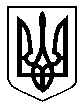 